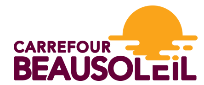 Communiqué de presse – pour diffusion immédiate« Ce long voyage d’intérieur » : Mélanie Parent se dévoile à la Galerie ARTcadienneMiramichi, le 6 avril 2021. Actuellement et jusqu’au 29 avril, la Galerie ARTcadienne accueille « Ce long voyage d’intérieur », une exposition toute en nuances et en subtilités signée Mélanie Parent. À travers 9 tableaux aussi sobres que riches en symboles cachés, l’artiste originaire du Restigouche, révèle avec authenticité ses réflexions de femme et de mère, invitant chaque visiteur à se pencher lui-même sur ce qui aujourd’hui, et plus encore en ces temps de pandémie, divise et mais surtout rassemble l’humanité.« Cette exposition est une invitation à l’introspection : en creusant, l’on finit par faire émerger ce qui compte le plus pour soi. Pour ma part, ce fut un besoin de connexion avec l’Autre ». Fascinée de longue date par le thème des connexions et des déconnexions, Mélanie Parent a vu ses réflexions prendre une toute autre dimension à l’arrivée de la pandémie, en particulier durant le confinement. « Les événements extérieurs m’ont forcée davantage à aller à l’intérieur, à analyser mes propres expériences, à réfléchir aux choses qui nous relient, plutôt que celles qui nous divisent ». De ses interrogations soigneusement notées dans un journal sont nés 9 tableaux, comme autant de portes vers soi, vers l’Autre et vers l’Ailleurs. À travers « Ce long voyage d’intérieur », Mélanie Parent offre une suite surprenante à ses travaux débutés avant la pandémie : des œuvres dont la sobriété met subtilement en lumière de multiples clés vers mille et unes histoires vécues et à vivre. De constellations en connexions, de petites maisons accueillantes en loups sauvages, chaque symbole caché, chaque détail issu tant de la vie que de l’imaginaire de l’artiste invitent chacun à changer de perspective pour mener une réflexion profonde sur sa propre histoire, son propre rapport à l’Autre, et sa propre vision de l’Espace. Elle, qui définit l’art comme « l’expression de l’expérience humaine », donne ainsi à chacun des visiteurs de son exposition un rôle unique et précieux, l’engageant à voyager avec elle dans son univers intemporel. ***À propos de Mélanie ParentFondatrice du Centre d’Art Circolo à Campbellton, Mélanie Parent s’implique de longue date dans le rayonnement de l’Art et de la Culture au Nouveau-Brunswick. Titulaire d’un Baccalauréat en Arts Visuels obtenu à l’Université de Moncton, elle a participé à nombre d’expositions et de projets créatifs dans la province et au Québec. Agente de développement culturel au Village de Balmoral, membre du conseil administratif d’ARTSNB , membre de l’Association acadienne des artistes professionnel.le.s du Nouveau-Brunswick, de CARFAC (Canadian Artists’ Representation), et de la Galerie 12 de Moncton, elle compte parmi les fondatrices du Symposium de dessin et de peinture de la Baie des Chaleurs. PRATIQUE « Ce long voyage d’intérieur », par Mélanie ParentJusqu’au 29 avril 2021 à la Galerie ARTcadienne (Carrefour communautaire Beausoleil) Pour toute demande d’interview, contactez Mélanie Parent - melanie@circolo.ca